Отборочные соревнования World skills по компетенции «Технология моды»   C 31.03 по 04.04 в городе Санкт-Петербург проходил отборочный этап соревнований по компетенции «Технология моды».   Наш колледж представляла обучающаяся группы 222  Бекмамбетова Эльвина Якубовна (мастер производственного обучения Коновалова Елена Владимировна).   В ходе соревнований Эльвина выполняла следующие задания: 1.Эскизирование моделей женской одежды – 1,5 часа2. Изготовление лекал жакета по эскизу - 4 часа3. Пошив съемной детали баски на подкладке с прорезными карманами с клапаном и двумя обтачками  по готовым лекалам - 4 часа4. Макетирование ассиметричного топа по эскизу - 1,5 часа  Эльвина достойно представила наш колледж, с нетерпением ждем результатов.  Особая благодарность  Токарчук  Екатерине Юрьевне - старшему преподавателю кафедры технологии и дизайна профессиональной подготовки Крымского инженерно-педагогического университета.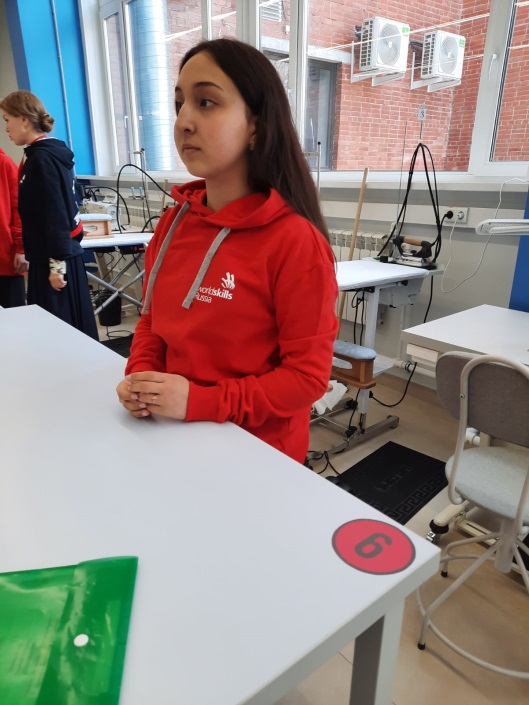 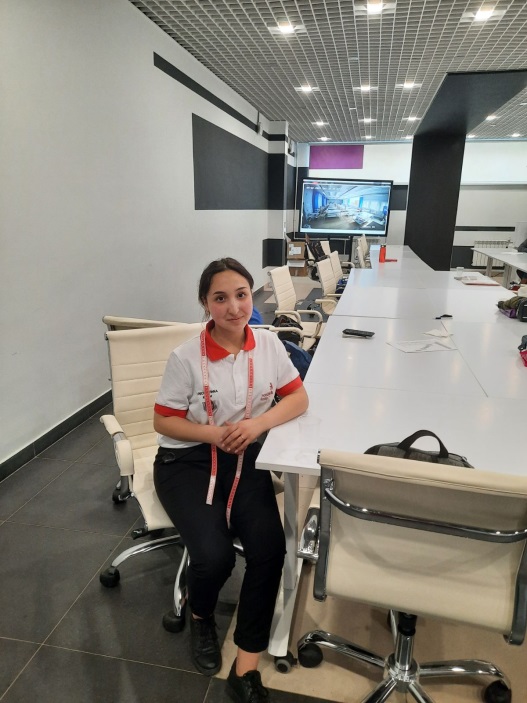 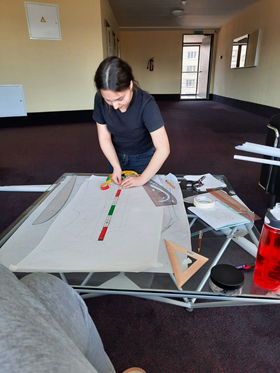 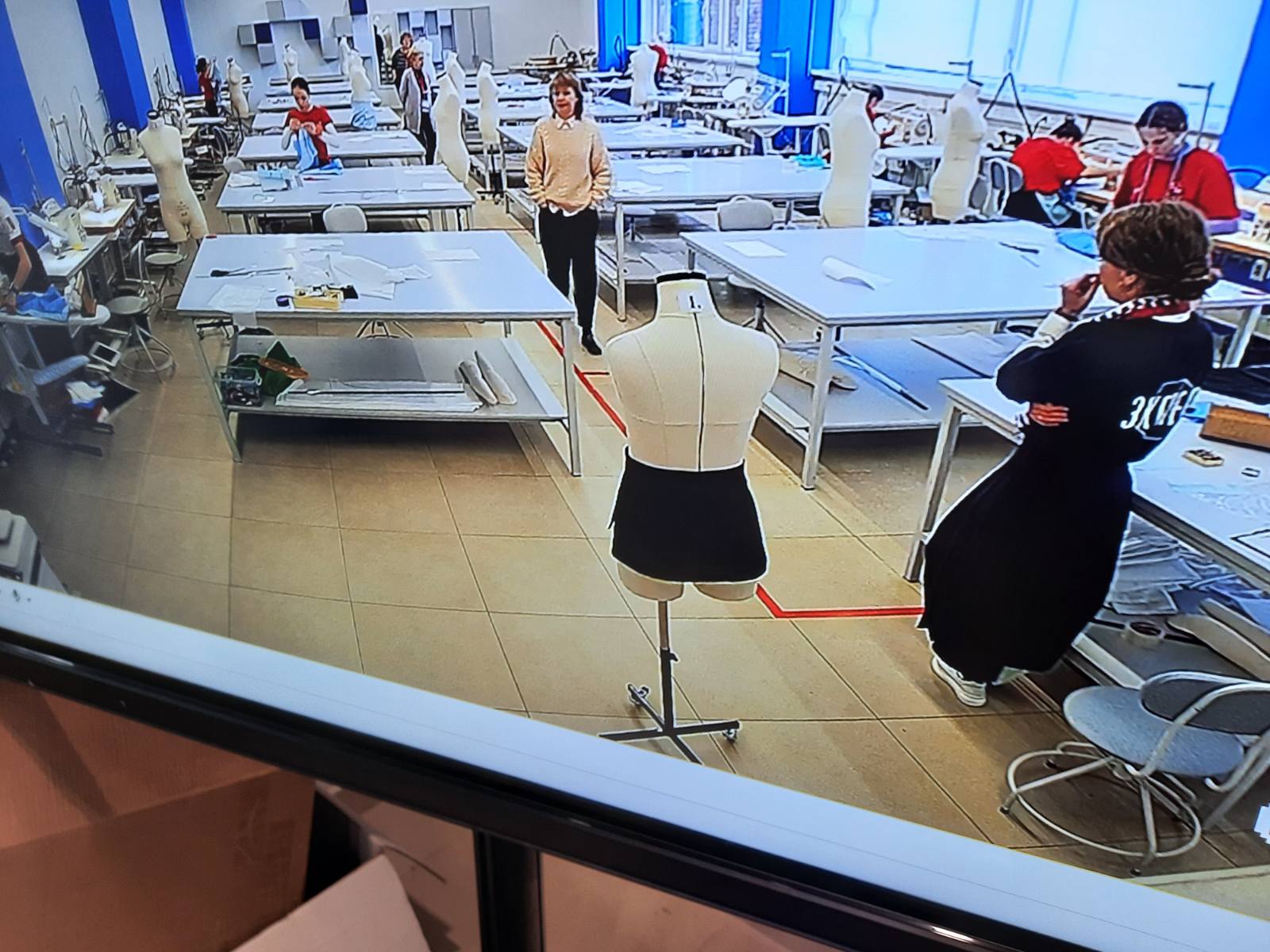 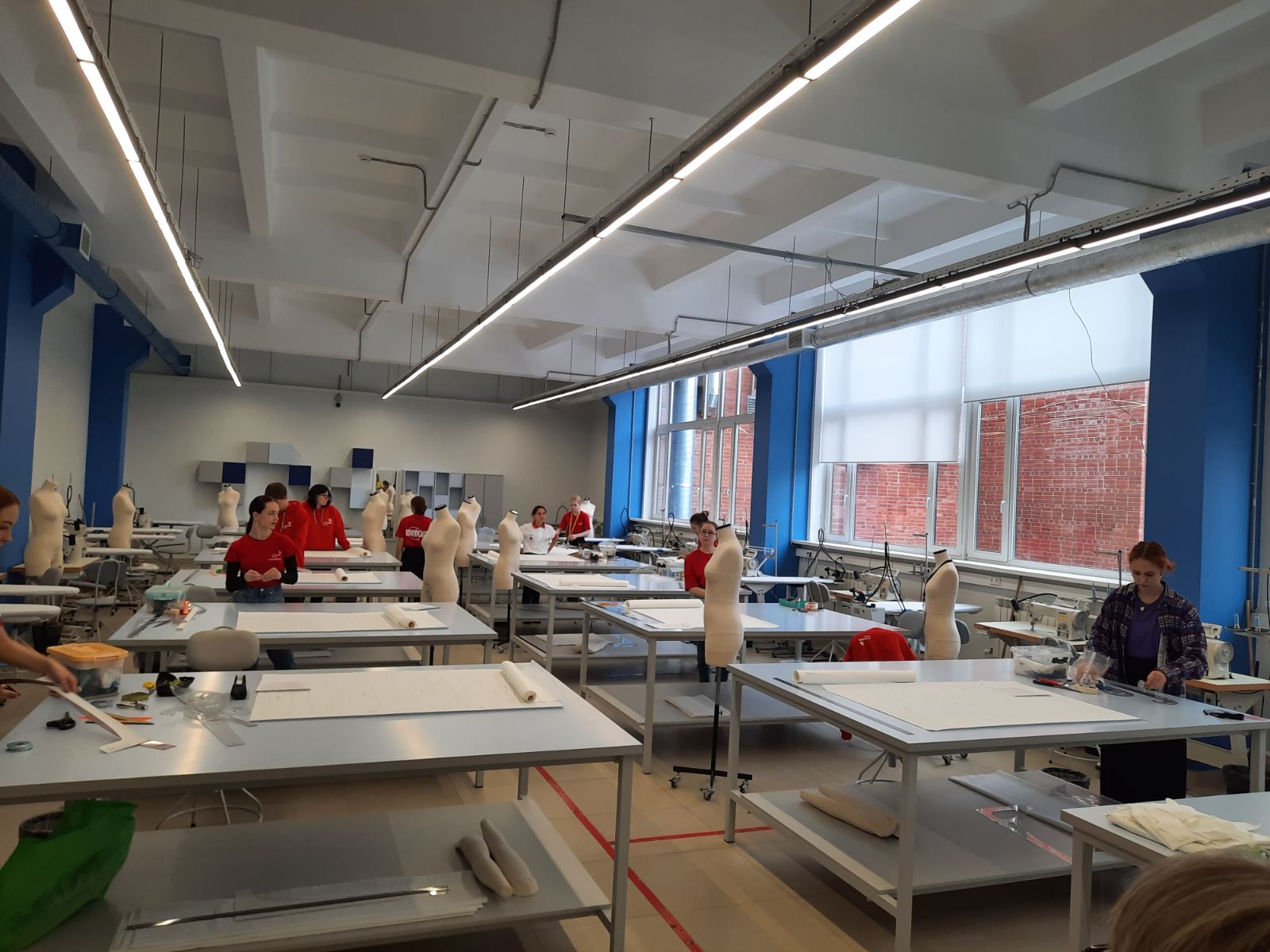 